Working Party 6preliminary VIEWS on WRC-19 agenda item 10 (Issues of Standing Agenda Items)Agenda Item 10: to recommend to the Council items for inclusion in the agenda for the next WRC, and to give its views on the preliminary agenda for the subsequent conference and on possible agenda items for future conferences, taking into account Article 7 of Convention;1. Introduction:This document summarizes the discussion on Agenda Item 10 at the fourth meeting of APT Conference Preparatory Group for WRC-19 (APG19-4). The document includes the APT Preliminary Views on the following issues:Section 3:	General ViewsSection 4:	WRC standing Agenda Item 7Section 5:	WRC standing Agenda Item 9.1Section 6:	WRC standing Agenda Item 9.2Section 7:	WRC standing Agenda Item 102. Documents2.1 Input Documents: APG19-4/INP-20 (AUS), 28 (AUS), 51 (IRN).2.2 Information Documents: APG19-4/INF-02 (WMO), 22 (CITEL), 23 (CEPT), 24 (RCC)3	General Views3.1	BackgroundAgenda item 10 requests WRC-19 to recommend to the Council items for inclusion in the agenda for WRC-23, and to give its views on the preliminary agenda for the subsequent conference and on possible agenda items for future conferences, in accordance with Article 7 of the Convention. WRC-15 has established the preliminary agenda for WRC-23 which includes five items (see Resolution 810(WRC-15)).At APG19-2 a process to assist and encourage activity in the APG in its consideration of possible future agenda items under WRC-19 agenda item 10 was discussed and agreed. The process includes an opportunity to coordinate with the APT Wireless Group (AWG) where appropriate to assist the APG by gathering relevant information and undertaking studies, as requested by the APG. It is noted that the AWG is not requested to propose any items for inclusion in the agenda of future conferences. The APG retains all responsibility for agreeing on any new WRC agenda item positions and proposals. Any work activities on future WRC agenda items by AWG would be initiated by APG as detailed in the processes (see Section 3 of Document APG19-2/OUT-14).3.2	APT Preliminary ViewsIn developing new WRC Agenda items, APT Members support the ‘Principles for establishing agendas for WRCs’ as detailed in Annex 1 to Resolution 804 (Rev.WRC-12) and encourage administrations to use the Template for the submission of proposals for agenda items (Annex 2 of the Resolution).APT members are encouraged to consider the WRC-23 preliminary agenda items included in Resolution 810(WRC-15) and provide their views to the next APG meeting, together with conditions and course of actions to be undertaken in regard with these preliminary agenda items. 4	WRC standing agenda item 7 (Satellite procedures)4.1	BackgroundStanding WRC agenda item 7 reads as follows:“7	to consider possible changes, and other options, in response to Resolution 86 (Rev. Marrakesh, 2002) of the Plenipotentiary Conference, an advance publication, coordination, notification and recording procedures for frequency assignments pertaining to satellite networks, in accordance with Resolution 86 (Rev.WRC-07), in order to facilitate rational, efficient and economical use of radio frequencies and any associated orbits, including the geostationary-satellite orbit”Resolution 86 (Rev.WRC-07) resolves to consider any proposals which deal with deficiencies and improvements in the advance publication, coordination, notification and recording procedures of the Radio Regulations for frequency assignments pertaining to space services which have either been identified by the Board and included in the Rules of Procedure or which have been identified by administrations or by the Radiocommunication Bureau, as appropriate. This Resolution also resolves 	to ensure that these procedures, and the related appendices of the Radio Regulations reflect the latest technologies, as far as possible.At the previous conferences, a number of issues have been identified by administrations and Radiocommunication Bureau and studied under WRC standing agenda item 7. The number and complexity of issues which are proposed to be studied under WRC standing agenda item 7 are raised and sometimes are not manageable. In particular if an issue raised directly at the Conference, the experiences show that it is very difficult to resolve such issue during the Conference. Therefore it is required to develop a course of action such as establishment of a deadline for submitting proposals under WRC standing agenda item 7. The identified issues need to be completely studied by ITU-R before the second session of the CPM and regulatory examples be included into the draft CPM Report. The Conference should consider under WRC agenda item 7 only those issues which have been fully studied by ITU-R and included in the CPM Report. This gives administrations and regional organizations enough time to prepare their positions on WRC agenda item 7.4.2	APT Preliminary Views1.	APT Members are of the view that it is required to develop a course of action such as establishment of a deadline to identify and study issues under WRC standing agenda item 7. Therefore it is proposed that the identified issues under this agenda item should be studied by ITU-R before the second session of the CPM and required regulatory examples be included into the draft CPM Report. The Conference should consider under WRC agenda item 7 only those issues which have been adequately studied by ITU-R and included in the CPM Report. 2.	In view of the above, APT Members propose the following modifications to Resolution 86 (Rev. WRC-07) and the text of standing agenda item 7.3.	APT Members are encouraged to contribute on this issue at the next APG meeting with a view to have a common APT proposal to the Conference.MOD“7	to consider possible changes, and other options, in response to Resolution 86 (Rev. Marrakesh, 2002) of the Plenipotentiary Conference, an advance publication, coordination, notification and recording procedures for frequency assignments pertaining to satellite networks, in accordance with Resolution 86 (Rev.WRC-07), MODRESOLUTION 86 (Rev.WRC-)Implementation of Resolution 86 (Rev. Marrakesh, 2002) of 
the Plenipotentiary ConferenceThe World Radiocommunication Conference (, 2007),consideringa)	that the Plenipotentiary Conference (Marrakesh, 2002) discussed the application of Resolution 86 (Minneapolis, 1998) and decided to request WRC-03 to determine the scope and criteria to be used by future world radiocommunication conferences (WRCs) in the application of Resolution 86 (Rev. Marrakesh, 2002);b)	that the Plenipotentiary Conference (Antalya, 2006) invited WRC-07 to consider Resolution 86 (Marrakesh, 2002) and to report the results to the 2010 Plenipotentiary Conference,recognizingthat the Radio Regulations Board makes suggestions to transform the content of the Rules of Procedure into a regulatory text in accordance with Nos. 13.0.1 and 13.0.2 of Article 13 of the Radio Regulations,notingthat administrations may also wish to make proposals to transform the content of the Rules of Procedure into a regulatory text for possible inclusion in the Radio Regulations,resolves1	 consider any proposals which deal with deficiencies and improvements in the advance publication, coordination, notification and recording procedures of the Radio Regulations for frequency assignments pertaining to space services which have either been identified by the Board and included in the Rules of Procedure or which have been identified by administrations or by the Radiocommunication Bureau, as appropriate;invites administrationsto consider, in preparing for , appropriate action with regard to Resolution 86 (Rev. Marrakesh, 2002).5	WRC standing agenda item 9.15.1	BackgroundStanding WRC agenda item 9.1 reads as follows:“9	to consider and approve the Report of the Director of the Radiocommunication Bureau, in accordance with Article 7 of the Convention:9.1 	on the activities of the Radiocommunication Sector since WRC”In accordance with No. 124 of the ITU Convention, the Conference shall "consider and approve the report of the Director of the Bureau on the activities of the Sector since the last conference". In this connection, the above standing agenda item is included in the agenda of WRCs.Some WRC Resolutions invite ITU-R to carry out specific studies and instruct the Director of the Radiocommunication Bureau to include the results of these studies into his Report to future WRC. Previous experiences show that these studies may contain assessment of additional spectrum needs for development of different radiocommunication services, technical and operational aspects of networks and systems in different radiocommunication services, which may result modification to the Radio Regulations.In the other word, the issues which are included in the Report of the Director of the Radiocommunication Bureau and considered under WRC standing agenda item 9.1 become similar to regular WRC agenda items. In some cases, the issues identified under agenda item 9.1 have the same workload and complexity with the regular agenda of the Conference. It is worth to mention that the first session of the CPM-19 decided that CPM Report on the issues identified under agenda item 9.1 shall not contain examples for regulatory texts.5.2	APT Preliminary Views1.	APT Members are of the view that issues which are identified by WRC resolutions to be studied by ITU-R, the results of which are to be included in the Report of the Director of the Radiocommunication Bureau to the Conference, should not propose any changes to the Radio Regulations. Those issues that may lead to a modification to the Radio Regulations should not be included in the list of issues under agenda item 9.1. Instead, they should be considered as a regular WRC agenda item, if agreed by the Conference.2.	APT Members propose to modify the text of WRC standing agenda item 9 and propose a new related resolution (see Section 6.2 of this document).3.	APT Members are encouraged to contribute on this issue at the next APG meeting with a view to have a common APT proposal to the Conference.6	WRC standing agenda item 9.26.1	BackgroundStanding WRC agenda item 9.2 reads as follows:“9	to consider and approve the Report of the Director of the Radiocommunication Bureau, in accordance with Article 7 of the Convention:9.2	on any difficulties or inconsistencies encountered in the application of the Radio Regulations*”This agenda item is a standing agenda item for WRCs. The Director of the Radiocommunication Bureau includes any difficulties or inconsistencies encountered in the application of the Radio Regulations in his Report to WRC for consideration by WRC. The intention of this agenda is not to consider difficulties or inconsistencies encountered by administrations in the application of the Radio Regulations. Instead, if an administration encountered any difficulties or inconsistencies in the application of the Radio Regulations, that administration should send the issue to the Radiocommunication Bureau for its consideration.6.2	APT Preliminary Views1.	APT Members are of the view that this standing WRC agenda item is strictly limited to the Report of the Director on any difficulties or inconsistencies encountered in the application of the Radio Regulations and the comments from administrations. The difficulties or inconsistencies encountered by administrations in the application of the Radio Regulations should be sent to the Radiocommunication Bureau for appropriate action, and should not be considered by the Conference under this standing WRC agenda item.2.	APT Members propose the following modification to the text of WRC standing agenda item 9 and propose a new related resolution.3.	APT Members are encouraged to contribute on this issue at the next APG meeting with a view to have a common APT proposal to the Conference.MOD9	to consider and approve the Report of the Director of the Radiocommunication Bureau, in accordance with  :9.1	on the activities of the Radiocommunication Sector since WRC-15;9.2	on any difficulties or inconsistencies encountered in the application of the Radio Regulations; and9.3	on action in response to Resolution 80 (Rev.WRC-07);ADDRESOLUTION XXX (WRC-19)Considering and approving the Report of the Director of the Radiocommunication BureauThe World Radiocommunication Conference (Sharm el-Sheikh, 2019),consideringa)	that in accordance with No. 124 of the ITU Convention, the Conference shall "consider and approve the report of the Director of the Bureau on the activities of the Sector since the last conference",b)	that some WRC Resolutions invite ITU-R to carry out specific studies and instruct the Director of the Radiocommunication Bureau to report the results of these studies to future WRC,recognizing[TBD]noting[TBD]resolves1	that recommended agendas for future world radiocommunication conferences should include a standing agenda item for consideration and approving the report of the Director of the Radicommunication Bureau:a	on the activities of the Radiocommunication Sector since previous WRC;b	on any difficulties or inconsistencies encountered in the application of the Radio 	Regulations;c	on action in response to Resolution 80 (Rev.WRC-07);2	that any changes to the Radio regulations shall not be considered under WRC standing agenda item mentioned in resolves 1a,3	that WRC standing agenda item mentioned in resolves 1b is strictly limited to the Report of the Director on any difficulties or inconsistencies encountered in the application of the Radio Regulations and the comments from administrations,invites administrations1	to report to the Radiocommunication Bureau any difficulties or inconsistencies encountered in the application of the Radio Regulations,2	to consider the Report of the Director on any difficulties or inconsistencies encountered in the application of the Radio Regulations and provide their comments to the Conference.7	Availability of proposed items for inclusion in the agenda of future WRC under WRCs standing Agenda Item 107.1	BackgroundAdministrations need sufficient time to examine the potential consequences of proposals under agenda item 10 and would benefit from being advised, as early as possible, of what topics are proposed to be included in the agenda of the future WRCs. The existing practice may lead to difficulties for administrations and in particular for regional groups during WRCs to evaluate proposed new items and take a position and to agree with these items. In some cases this cannot be achieved during the conference due to the lack of well preparation and time limits. In this connection, new proposed items and topics under Agenda Item 10 for inclusion in the agenda of future conferences should be available sufficiently before the Conference for consideration by administrations and regional groups. One option to resolve the above mentioned difficulty is modification of Resolution 804 (Rev. WRC-12) and request administrations and regional groups to submit their proposals under this agenda item to the second session of the Conference Preparatory Meeting and invite the CPM to include these proposals in CPM Report to the Conference.7.2	APT Preliminary views1.	APT Members are of the view that administrations and regional groups need sufficient time to examine the proposed items for inclusion in the agenda of future WRC and prepare their views and proposals to the Conference.2.	One option to resolve the above mentioned difficulty could be to modify Resolution 804 (Rev. WRC-12) and request administrations and regional groups to submit their proposals under WRC standing agenda item 10 to the second session of the CPM and invite the CPM to include these proposals in its Report to the Conference. This may also need to modify Resolution ITU-R-2. An example for modification of Resolution 804 (Rev. WRC-12) is given below for further consideration.3.	APT Members are encouraged to contribute on this issue at the next APG meeting with a view to have a common APT proposal to the Conference.MODRESOLUTION 804 (Rev.WRC-1)Principles for establishing agendas for world radiocommunication conferencesThe World Radiocommunication Conference (, 201),consideringa)	that, in accordance with No. 118 of the ITU Convention, the general scope of the agendas for world radiocommunication conferences (WRCs) should be established four to six years in advance;b)	Article 13 of the ITU Constitution relating to the competence and scheduling of WRCs and Article 7 of the Convention relating to their agendas;c)	that No. 92 of the Constitution and Nos. 488 and 489 of the Convention require conferences to be fiscally responsible;d)	that in Resolution 71 (Rev. Marrakesh, 2002), concerning the strategic plan of the Union, the Plenipotentiary Conference noted the increasingly complex and lengthy agendas for world radiocommunication conferences;e)	that Resolution 80 (Rev. Marrakesh, 2002) of the Plenipotentiary Conference and Resolution 72 (Rev.WRC-07) recognize the positive contribution of regional and informal groups and the need for improved efficiency and fiscal prudence;f)	the relevant Resolutions of previous WRCs,notinga)	that the number of issues addressed in agendas for WRCs has been growing, and that some issues could not be resolved adequately in the time allotted to the Conference, including conference preparations;b)	that some agenda items may have a greater impact on the future of radiocommunications than others;c)	that the human and financial resources of ITU are limited;d)	that there is a need to limit the agenda of conferences, taking account of the needs of developing countries, in a manner that allows the major issues to be dealt with equitably and efficiently;e)	that, in accordance with No. 90 of the Constitution, the interval between WRCs should normally be three to four years, to ensure that changes in technology and requirements of Member States are adequately reflected in conference agendas,resolvesthat the principles in Annex 1 should be used when developing future WRC agendas,resolves to invite administrations1	to use the template in Annex 2 in proposing agenda items for WRCs;2	to participate in regional activities for the preparation of future WRC agendas.ANNEX 1 TO RESOLUTION 804 (Rev.WRC-12)Principles for establishing agendas for WRCsANNEX 2 TO RESOLUTION 804 (Rev.WRC-12)Template for the submission of proposals for agenda items____________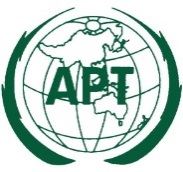 ASIA-PACIFIC TELECOMMUNITYDocument No:The 4th Meeting of the APT Conference PreparatoryGroup for WRC-19 (APG19-4)APG19-4/OUT-477 – 12 January 2019, Busan, Republic of Korea12 January 2019